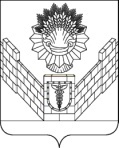 АДМИНИСТРАЦИЯ ТБИЛИССКОГО СЕЛЬСКОГО ПОСЕЛЕНИЯ ТБИЛИССКОГО РАЙОНАПОСТАНОВЛЕНИЕ от_10.11.2016 г.                                                                                         № 704Об утверждении Порядкауведомления представителя нанимателя(работодателя) о фактах обращения в целях склонениямуниципального служащего администрации Тбилисского сельского поселения Тбилисского района к совершениюкоррупционных правонарушенийВ целях реализации  Федерального закона от 25 декабря 2008 года            № 273-ФЗ «О противодействии коррупции», руководствуясь статьями 30, 66 устава Тбилисского сельского поселения Тбилисского района                               п о с т а н о в л я ю:1. Утвердить Порядок уведомления представителя нанимателя (работодателя) о фактах обращения в целях склонения муниципального служащего администрации Тбилисского сельского поселения Тбилисского района к совершению коррупционных правонарушений (далее - Порядок) (прилагается).           2. Отделу делопроизводства и  организационно-кадровой работы администрации Тбилисского сельского поселения Тбилисского района (Разночинцева) разместить Порядок, указанный в пункте 1 настоящего постановления на официальном сайте администрации Тбилисского сельского поселения Тбилисского района в сети «Интернет».4. Контроль за выполнением настоящего постановления возложить оставляю за собой.                      5. Постановление вступает в силу со дня его обнародования.Глава Тбилисского сельскогопоселения Тбилисского района                                                            В.В. Трайц                                                                                             ПРИЛОЖЕНИЕ		                         УТВЕРЖДЕН		                                                      постановлением администрации 								   Тбилисского сельского поселения						                         Тбилисского района					                                            от 10.11.2016 г. №  704ПОРЯДОКуведомления представителя нанимателя(работодателя) о фактах обращения в целях склонениямуниципального служащего администрации Тбилисского сельского поселения Тбилисского района к совершениюкоррупционных правонарушений1. Общие положения1. Порядок уведомления представителя нанимателя (работодателя) о фактах обращения в целях склонения муниципального служащего администрации Тбилисского сельского поселения Тбилисского района к совершению коррупционных правонарушений (далее - Порядок) разработан во исполнение положений Федерального Закона Российской Федерации от 25 декабря 2008 года № 273-ФЗ «О противодействии коррупции» и определяет способ уведомления представителя нанимателя (работодателя) о фактах обращения в целях склонения муниципального служащего администрации Тбилисского сельского поселения Тбилисского района к совершению коррупционных правонарушений, перечень сведений, содержащихся в уведомлении, организацию проверки этих сведений и порядок регистрации уведомлений.2. Коррупцией в соответствии со Статьей 1 Федерального закона Российской Федерации от 25 декабря 2008 года № 273-ФЗ «О противодействии коррупции» является:1) злоупотребление служебным положением, дача взятки, получение взятки, злоупотребление полномочиями, коммерческий подкуп либо иное незаконное использование физическим лицом своего должностного положения вопреки законным интересам общества и государства в целях получения выгоды в виде денег, ценностей, иного имущества или услуг имущественного характера, иных имущественных прав для себя или для третьих лиц либо незаконное предоставление такой выгоды указанному лицу другими физическими лицами;2) совершение деяний, указанных в Подпункте 1 настоящего пункта, от имени или в интересах юридического лица.3. Муниципальный служащий обязан уведомлять представителя нанимателя (работодателя), органы прокуратуры или другие государственные органы обо всех случаях обращения к нему каких-либо лиц в целях склонения его к совершению коррупционных правонарушений.Уведомление представителя нанимателя (работодателя) о фактах обращения в целях склонения муниципального служащего к совершению коррупционных правонарушений (далее - уведомление) осуществляется письменно по Форме согласно приложению № 1 к Порядку путем передачи его назначенному специалисту отдела делопроизводства и организационно-кадровой работы администрации Тбилисского сельского поселения Тбилисского района или направления такого уведомления по почте.Уведомление о фактах обращения в целях склонения к совершению коррупционных правонарушений, за исключением случаев, когда по данным фактам проведена или проводится проверка, является должностной (служебной) обязанностью муниципального служащего.4. Перечень сведений, подлежащих отражению в письменном уведомлении, должен содержать:- фамилию, имя, отчество, должность, структурное подразделение муниципального служащего, направившего уведомление;- информацию о факте обращения в целях склонения муниципального служащего к совершению коррупционных правонарушений;- информацию о лице (лицах), склонявшем муниципального служащего к совершению коррупционных правонарушений;- информацию о месте, времени и иных обстоятельствах обращения в целях склонения муниципального служащего к совершению коррупционных правонарушений;- информацию о действии (бездействии), которое муниципальный служащий должен совершить по обращению в целях склонения муниципального служащего к совершению коррупционных правонарушений;- информацию об отказе принять предложение лица (лиц) о совершении коррупционного правонарушения;- информацию о наличии (отсутствии) договоренности о дальнейшей встрече участников обращения.5. Уведомление подлежит обязательному приему, регистрации и проверке.6. Представителем нанимателя (работодателя) для муниципальных служащих администрации Тбилисского сельского поселения Тбилисского района является глава Тбилисского сельского поселения Тбилисского района.7. Государственная защита муниципального служащего, уведомившего представителя нанимателя (работодателя), органы прокуратуры или другие федеральные государственные органы либо их территориальные органы о фактах обращения в целях склонения его к совершению коррупционного правонарушения, о фактах обращения к иным муниципальным служащим в связи с исполнением служебных обязанностей каких-либо лиц в целях склонения их к совершению коррупционных правонарушений, обеспечивается в порядке установленным действующим законодательством Российской Федерации.8. Представителем нанимателя (работодателя) принимаются меры по защите муниципального служащего, уведомившего представителя нанимателя (работодателя), органы прокуратуры или другие государственные органы о фактах обращения в целях склонения его к совершению коррупционного правонарушения, о фактах обращения к иным муниципальным служащим в связи с исполнением служебных обязанностей каких-либо лиц в целях склонения их к совершению коррупционных правонарушений, в части обеспечения муниципальному служащему гарантий, предотвращающих его неправомерное увольнение, перевод на нижестоящую должность, лишение или снижение размера премии, перенос времени отпуска, привлечение к дисциплинарной ответственности в период рассмотрения представленного муниципальным служащим уведомления.9. Невыполнение муниципальным служащим должностной (служебной) обязанности, предусмотренной Частями 1, Статьи 9 Федерального закона от 25 декабря 2008 года № 273-ФЗ «О противодействии коррупции» и пунктом 3 настоящего Порядка, является правонарушением, влекущим его увольнение с муниципальной службы либо привлечение его к иным видам ответственности в соответствии с законодательством Российской Федерации.2. Порядок регистрации уведомлений1. Уведомление о фактах обращения в целях склонения муниципального служащего к совершению коррупционных правонарушений по Форме, согласно приложению 1 к Порядку, подлежит обязательной регистрации в «Журнале регистрации уведомлений о фактах обращения в целях склонения муниципального служащего к совершению коррупционных правонарушений» (далее - журнал регистрации), по Форме, согласно приложению 2 к Порядку.2. Ведение журнала регистрации в администрации Тбилисского сельского поселения Тбилисского района возлагается на начальника отдела делопроизводства и организационно-кадровой работы администрации Тбилисского сельского поселения Тбилисского района.Журнал регистрации должен быть прошит и пронумерован, а также заверен подписью представителя нанимателя (работодателя) и оттиском гербовой печати администрации Тбилисского сельского поселения Тбилисского района.Журнал регистрации хранится в отделе делопроизводства и организационно-кадровой работы администрации Тбилисского сельского поселения Тбилисского района в течение 5 лет с момента регистрации последнего уведомления.3. Запрещается в журнале регистрации отражать ставшие известными сведения о частной жизни заявителя, его личной и семейной тайне, а также конфиденциальную информацию, охраняемую законом. Конфиденциальность полученных сведений обеспечивается начальником отдела делопроизводства и организационно-кадровой работы администрации Тбилисского сельского поселения Тбилисского района.4. Копия зарегистрированного в установленном порядке уведомления выдается заявителю на руки, под роспись в журнале регистрации в графе «Особые отметки».5. После регистрации начальник отдела делопроизводства и организационно-кадровой работы администрации Тбилисского сельского поселения Тбилисского района, ответственный за ведение журнала регистрации, в течение одного рабочего дня с момента регистрации уведомления информирует главу Тбилисского сельского поселения Тбилисского района и передает уведомление в комиссию по соблюдению требований к служебному поведению муниципальных служащих и урегулированию конфликта интересов в администрации Тбилисского сельского поселения Тбилисского района  для дальнейшего рассмотрения и принятия мер.3. Организация проверки сведений1. Глава Тбилисского сельского поселения Тбилисского района в течение 3 рабочих дней со дня поступления уведомления выносит одно из решений:- о незамедлительной передаче уведомления для рассмотрения в правоохранительные органы;- о проведении служебной проверки по факту обращения в целях склонения муниципального служащего к совершению коррупционных правонарушений, с последующим направлением материалов в соответствующие правоохранительные органы.2. По решению главы Тбилисского сельского поселения Тбилисского района муниципальный служащий, в отношении которого поступило уведомление, может быть временно отстранен от замещаемой должности на период урегулирования конфликта интересов с сохранением на этот период денежного содержания по замещаемой должности.Отстранение от должности муниципальной службы производится распоряжением главы Тбилисского сельского поселения Тбилисского района.3. Служебная проверка проводится комиссией по соблюдению требований к служебному поведению муниципальных служащих и урегулированию конфликта интересов в администрации Тбилисского сельского поселения Тбилисского района (далее - Комиссия).4. В случае установления Комиссией факта совершения муниципальным служащим действия (бездействия), содержащего признаки административного правонарушения или состава преступления, председатель Комиссии обязан уведомить об этом главу Тбилисского сельского поселения Тбилисского района  и передать информацию о совершении указанного действия (бездействия) и документы, подтверждающие данный факт, в правоохранительные органы.5. Муниципальный служащий, в отношении которого проводится проверка сведений, содержащихся в уведомлении, по окончании проверки имеет право ознакомиться с письменным заключением о ее результатах. Копия заключения приобщается к личному делу муниципального служащего.6. Решение Комиссии может быть обжаловано муниципальным служащим в порядке, предусмотренном действующим законодательством Российской Федерации.Глава Тбилисского сельскогопоселения Тбилисского района                                                        В.В. Трайц